ASSUMPTION OF THE VIRGIN MARY UKRAINIAN ORTHODOX CHURCHECUMENICAL PATRIARCHATE OF CONSTANTINOPLE AND NEW ROME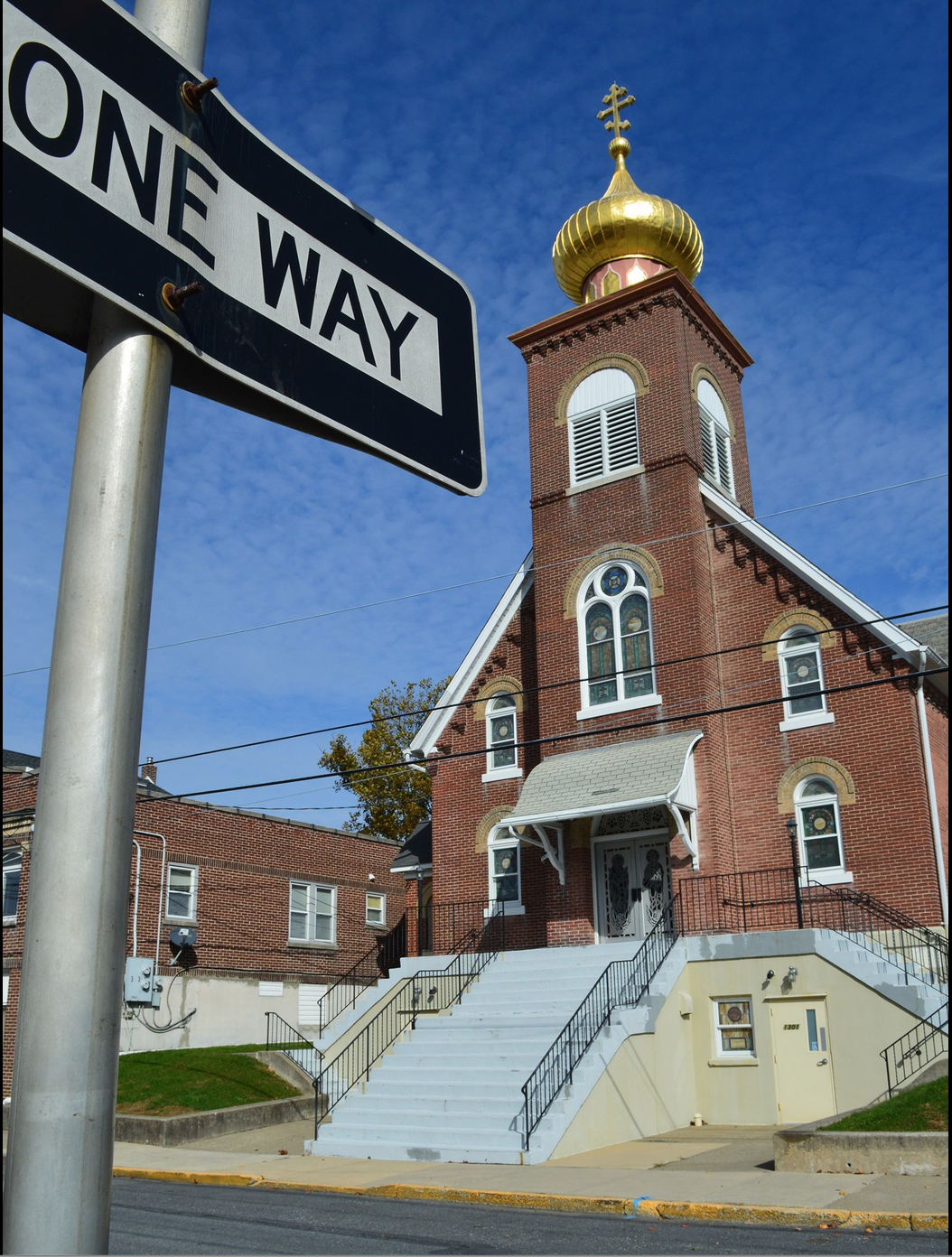 1301 Newport Avenue, Northampton, Pennsylvania 18067Rev. Fr. Oleg Kravchenko, RectorProtodeacon Mikhail Sawarynski, AttachedWebsites:	holyassumption.org and ukrainianorthodoxchurchusa.orgFacebook:	Assumption of the Virgin Mary Ukrainian Orthodox ChurchYouTube:	AVM UOC ChurchContacts:	Fr. Oleg Kravchenko - (484) 834-7261; olegkravchenko2212@gmail.comProtodeacon Mikhail – (H) (610) 262-3876); pravoslavni@rcn.comOffice – (610) 262-2882; avmuoc@gmail.comWebmaster, John Hnatow – john.hnatow@gmail.comClick HERE for Prayer in Time of Corona VirusTune in to our news, announcements, and online Facebook Livestream Liturgies HERE!LET’S PRAY FOR THE PEACE IN UKRAINE!Sun. 23 Oct.	19th SUNDAY after PENTECOST. TONE 2. HOLY FATHERS of the 7th ECUMENICAL COUNCIL (787). Martyrs EULAMPIUS & EULAMPIA (296).  Martyr THEOTECNUS (4th C.) BASSIAN of Constantinople (458). St. THEOPHILUS, Confessor of Bulgaria (716). Bishop AMPHYLOCHIY of Volodymyr-Volyn (1122). SYNAXIS of the SAINTS OF VOLYN.      Epistles: 2nd Corinthians 11:31-12:9 & Hebrews 13:7-16 Gospels: Luke 7:11-16 & John 17:1-13Liturgical Meneion & Scripture Readings Mon. 24 Oct.	Holy Apostle Philip of the Seventy, one of the seven deacons (1st c.).Phil. 2:12-16	Lk.7:36-50Tue. 25 Oct.	Ven. Cosmas the Hymnographer,Phil. 2:16-23	Lk. 8:1-306:30 PM 	Moleben for the peace in Ukraine (Josaphat UCC, Bethlehem)Wed. 26 Oct.	Martyr Benjamin, deacon, of Persia (ca. 424).Phil. 2:24-30	Lk. 8:22-25Thu. 27 Oct.	Ven. Parasceva (Petka) of Epibatima,Phil. 3:1-8	Lk. 9:7-11Fri. 28 Oct.	Ven. Euthymius the New of Thessalonica, monk of Mt. Athos (889).Phil. 3:8-19	Lk. 9:12-18Sat. 29 Oct.	Martyr Longinus the Centurion, who stood at the Cross of the Lord (1st c.).2 Cor. 1:8-11	Lk. 6:1-108 AM - 2 PM	YARD/GARAGE SALE (Church Hall)05:00 PM	Great Vespers. Sun. 30 Oct.	09:00 AM Divine Liturgy. PROPERS FOR THE LITURGY OF ST. JOHN CHYRSOSTOMTropar Resurrection, Tone 2. When You descended to death, Life Immortal, You slayed Hell with the splendor of Your Divinity. And when from the depths You raised the dead, all the Powers of Heaven cried out: Giver of life, Christ our God, glory to You.     Tropar of the Dormition, Tone 1. In giving birth, you preserved your virginity. In falling asleep you did not forsake the world, Birth-Giver of God. You were translated to life, Mother of Life, and through your prayers you deliver our souls from death.      Tropar to the Holy Fathers, Tone 8. You are most glorious, Christ our God. You have established the Holy Fathers as lights on the earth. Through them You have guided us to the True Faith. Greatly Compassionate One, Glory to You.Kondak of the Resurrection, Tone 2. Hell became fearful, Almighty Savior, seeing the miracle of Your Resurrection from the tomb. The dead arose and all creation, with Adam, beheld this and rejoiced with You; and the world my Savior, praises You forever.    Glory… Kondak to the Holy Fathers, Tone 8. The preaching of the Apostles and the doctrine of the Fathers confirmed the One Faith of the Church. In the garment of truth woven from heavenly theology she rightly defines and glorifies true piety.       Now and ever… Kondak of the Dormition, Tone 2. Neither the tomb nor death had power over the Birth-Giver of God; she is every watchful in her prayers and in her intercession lies unfailing hope. For as the Mother of life, she has been translated to life, by the One Who dwelt within her ever-virginal womb.     Prokimen of the Resurrection, Tone 2. The Lord is my strength and my song. He has become my salvation.       Verse: The Lord has chastened me sorely, but He has not given me over to death.  Prokimen of the Holy Fathers, Tone 4. Blessed are You, Lord, God of our Fathers, praised and glorified is Your Name to the ages.      Epistles: 2 Corinthians 11:31-12:9 & Hebrews 13:7-16Alleluia Verses Tone  2. May the Lord answer you in the day of trouble. May the Name of the God of Jacob protect you.Lord, save the king and hear us on the day we call out to You.The Lord, the God of gods, has spoken and summoned the earth from the rising of the sun to its setting.                                 Gospels: Luke 7:11-16 & John 17:1-13Communion Hymn: Praise the Lord from the Heavens. Praise Him in the Highest.  Rejoice in the Lord, you Righteous, praise befits the upright. Alleluia (3X).- We thank for the Coffee hours in September and October to: Lesya & Alex Semenovych, Melanie & Steve Unger, Pani Olha Kravchenko, Ost family, Margaret Leindecker, Caroline Hallman, Kathy Kuchinos, Mike & Martha Misko, Janet & BettyAnn Woyewoda.-Our UOL Chapter donated $250 for the Northampton FoodBank. Thank you.- Our Church will not be making pierogies until late November due to construction issues. Will keep you posted on the date we will resume production. Thank you for understanding. Please do not call for orders until the new date is posted.- Senior UOL Chapter sponsors a YARD/GARAGE SALE Saturday October 29th from 8 AM to 2 PM! Please bring over items for Church garage! You can drop them off in the church hall, rectory or church garage. All proceeds will benefit our UOL Chapter. Any unsold items will be returned to the donor. Our UOL Chapter assists our Parish by sponsoring activities and events as well as contributing financial assistance. - Ukrainian language courses, Sundays after Liturgies. Please Sign up at the hall.- Sign up list for the professional icon workshop in our church is downstairs.- Welcome to contribute articles or pictures to the bulletin. Let's make bulletins together!- Pan-Orthodox Virtual Bible Study via Zoom. Wednesdays at 12 PM.                      Meeting ID: 576 301 6482. Passcode: 238492. To make it on a big screen at hall ask Fr. Oleg.- Donations for Ukraine Winter stuff: winter 0•F sleeping bags (black, grey, olive, dark brown colors only), male winter clothing only, thermal long sleeves underwear and pants, thermal socks, balaclavas, winter tactical mittens, winter non-bright colors coasts, fleece jackets, winter/ski hats, toe warmers, emergency blankets, winter/ski boots, traumatic wounds first aid packets, Amazon gift cards are welcome for buying all needed stuff.- For food bank: baby foods, canned potatoes and meats, tuna, pasta, sauces, mac. & cheese.BIRTHDAYS: 	26 Oct…Howard WintersANNIVERSARIES:28 Oct…Howard & Linda Winters, John & Jennifer GrasonMANY YEARS! МНОГАЯ ЛІТА!NECROLOGY:  All Ukrainian civilians and soldiers killed in the Russian invasion.   25 Oct…Vladimir Zarayko ‘16     26 Oct…Mary Krill ’97       27 Oct…Wasyl Kochenash ’37, Janice Swauger ’13     MEMORY ETERNAL! ВІЧНАЯ ПАМ’ЯТЬ! PRAYER FOR THE HEALTH & SALVATION OF THE AFFLICTED: Ukrainian soldiers and civilians wounded during the Russian aggression, Barbara Grason, John Hnatow, Michael Hnatow, Helen Crayosky, Raisa Melnychuk, Olha Beizyn, Vasyl Beizyn, Ludmyla Melnychuk, William Leszczuk, child Charlie, James Osmun, priest Vasyl Dovgan, Rosemarie Pypiuk, Kirk Swauger, Stephanie Donnelly, Nicholas Alexander, Danny Berro, child Alexandria, Elizabeth Pastushenko, Philippe Chasseuil, Joan Molnar, Aaliyah Osmun, William Savitz, Vladimir Krasnopera, Brendan Phillips, Jessie Hnatow, Jessica Meashock, Adam Hewko, Andrew Thaxton, Susan Ferretti, Judy Albright, Daniel Kochenash, Christopher Mack, Norman Betrous, Tom Petro Jr., Robert Zarayko Jr.The Seven Ecumenical Councils. 1) Nicea 1 325	 Formulated the First Part of the Creed, defining the divinity of the Son of God 2) Constantinople I 381 Formulated the Second Part of the Creed, defining the divinity of the Holy Spirit3) Ephesus  431 Defined Christ as the Incarnate Word of God and Mary as Theotokos4) Chalcedon 451 Defined Christ as Perfect God and Perfect Man in One Person5) Constantinople II 553 Reconfirmed the Doctrines of the Trinity and of Christ6) Constantinople III 680 Affirmed the True Humanity of Jesus by insisting upon the reality of His human will and action7) Nicea II 787 Affirmed the propriety of icons as genuine expressions of the Christian FaithMeditation: How do you respond to the misfortunes of others? In a number of places the gospel records that Jesus was "moved to the depths of his heart." Our English word "compassion" is a weak translation of the Hebrew word for "sympathy". Why was Jesus so moved on this occasion? Jesus not only grieved the untimely death of a youth, but he showed the depth of his concern for a woman who lost not only a husband, but an only child as well. The scriptures make clear that God takes no pleasure in the death of anyone (see Ezekiel 33:11); he desires life, not death. Jesus not only had compassion, he also had power -- the ability to restore life and make whole again. His touch not only restored life but brought freedom and wholeness to soul as well as body. This miracle took place near the spot where the prophet Elisha raised another mother's son (see 2 Kings 4:18-37). Jesus claimed as his own one whom death had seized as its prey. By his word of power he restored life for a lad marked for death. Jesus is Lord not only of the living but of the dead as well. Jesus triumphed over the grave and he promises that because he lives, we also shall live in him (John 14:19). Do you trust in the Lord's power to give life and hope in the face of misfortune and despair?Is the Veneration of Images Justified? Some people reprove us for honoring images of the Savior, of the Mother of God and other holy servants of Christ. But let them think for a moment. In the beginning God created humanity in his own image. Why ever should we have such respect for one another, if not because we are made in the image of God? In Basil's words, 'the honor paid to the image is in reality paid to its prototype,' that is to say, to what the image represents. Thus the Jewish people revered the Tabernacle because that, much more than the rest of creation, was an image of God. The making and the veneration of images are not a novelty. They are based on a very ancient tradition. God made the first human being as an image of himself. Abraham, Moses, Isaiah and all the prophets saw God, not in his true being, but in his image. The burning bush was an image of the Mother of God. When Moses wanted to approach, God said to him: 'Put off your shoes from your feet, for the place on which you are standing is holy ground.' [Exod. 3:5] If the ground on which Moses saw the image of the Mother of God was holy, how much more holy will the image itself be! 	(By St. John Damascene)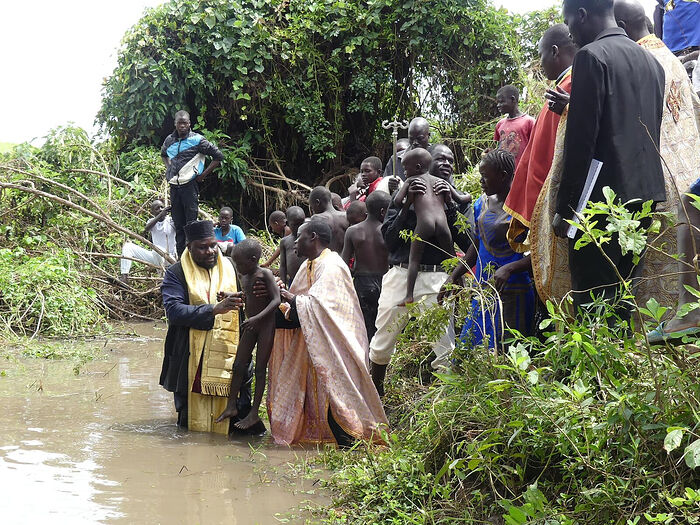 Bishop Nectarios of Uganda  Baptized and Chrismated 115 catechumens in Gula, Uganda on October 10th. Mass Baptisms are common there